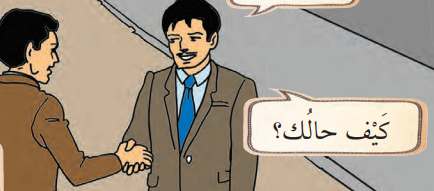 1-Ahmed arkadaşına resimdeki gibi bir soru soruyor, arkadaşı cevap verirken hangi cevabı vermelidir? (5P)بِخَيْرْ، اَلْحَمْدُ لِلَّهْاَهلاًصَبَاحُ الْخَيْرْمَسَاءُ الْخَيْرْ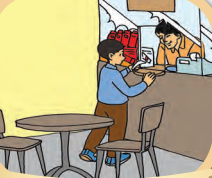 2- Yukarıda verilen resimdeki yerin ismi nedir? (5P) مَدْرَسَةٌصَفٌّمَقْصِفٌمُسْتَشْفَى3-Ayşe Elife مَنْ أَنْتِ؟ - sorusunu yöneltiyor. Elif aşağıdakilerden hangisini cevap olarak verebilir? (5P)هُوَ أَليِفْهِيَ أَلِيفْأنْتَ أَلِيفْأَنَا اَلِيفْ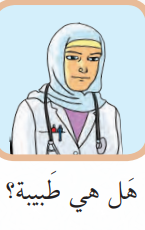 4- Yukarıda verilen sorunun cevabı aşağıdakilerden hangisi olabilir? (5P)نَعَمْ، هِيَ طَبِيبَةٌلَا، هِيَ طَالِبَةٌنَعَمْ، هُوَ طَبِيبٌلَا، هُوَ طَالِبْ5- Reyhan uzaktaki bir arkadaşını işaret ederek öğretmenine tanıtıyor ve cümleye şöyle başlıyor;  (………………………………………………-هَذَا) – Reyhan’ın işaret ettiği arkadaşının ismi aşağıdakilerden hangisi olabilir. (5P)فَاتِحْلَيلَىعَائِشَةخَدِيجَة  -  Bu kitaptır/………………………. هَذَا   -Bu öğrencidir/…………………. هَذِهِ       6-Yukarıdaki boşluklara getirilebilecek uygun kelimeler aşağıdaki seçeneklerin hangisinde verilmiştir? (5P)جَدٌّ-جَدَّةٌسَاعَةٌ-هَاتِفْكِتَابٌ-طَالِبَةٌقَلَامٌ-دَفْتَرٌ7- Yukarıda verilen örneğe göre (أَنْتِ)zamirini uygularsak soru ve cevap aşağıdakilerden hangisi olur? ((5P)مَنْ أَنْتَ؟ أَنَا سُلَيْمَانْ مَنْ هُوَ؟ -هُوَ أحْمَدْمَنْ هِيَ؟ - هِيَ سَلْمَىمَنْ أَنْتِ؟ - أَنَا زَيْنَبْ    هَذِهِ زَيْنَبْ هِيَ مُدَرِّسَةْ-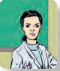 8- Yukarıdaki cümlenin Türkçe tercümesi aşağıdakilerden hangisidir? (5 PUAN)Bu Zehra O doktordur.Bu Ali O çiftçidir.Bu Zeynep O öğretmendir.Bu Zeyd O müdürdür.9-Aşağıda verilen zamir – fiil eşleştirmelerinden hangisi yanlıştır? (5 PUAN)هُوَ -رَكَضَهِيَ- تَعِبَتْأَنَا- خَرَجْتِأَنْتَ- أَكَلْتَİki kalemim var/ عِنْدِي قَلَامَانِİki kitabım var / ……..… عِنْدِي10- Yukarıdaki boşluğa uygun olan kelimeyi getiriniz. (10 PUAN)كِتَابَانِدَفْتَرَانِمَدْرَسَتَانِمُعَلِّمَانِ11- Bu ne?/  ما هذه؟(5 PUAN)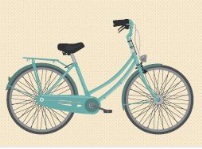 A) دراجة         B) حَديقة C) مَدْرَسة        D) صَفّ   Saatin var mı? /    هَلْ عِنْدَكِ سَاعَةْ؟                                                                     نَعَمْ، عِنْدِي………….سَاعَاتٍ (٤)-   12- Yukarıdaki boşluğa getirilecek sayı parantez içerisinde rakamla belirtilmiştir. Doğru cevap aşağıdakilerden hangisidir.? (10 PUAN)ثَالَثُ أَربَعَةُ خَمْسَةُأَرْبَعُ31/10/2022Not:10,12,13,14,15. Sorular 10 Puan Diğerleri 5 Puan Değerindedir.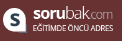 (أَنْتِ)؟……………………مَنْ أَنْتَ؟         - Kimsin?           أَنَا سُلَيْمَانْ-     -Ben Süleymanأَيْن مَدْرَسة ؟13- Şeklinde arkadaşına soru soran Hatice acaba arkadaşı hakkında neyi öğrenmeye çalışmaktadır? (10 PUAN)Evinin nerede olduğunuOkul isminiDoğum yeriniOkulun nerede olduğunuسيارته - MUSTAFA - O erkeğin arabasıسيارتها - CEREN - O bayanın arabasıسيارتي - ELA NUR - Benim arabam14-Hangi öğrenci ya da öğrencilerin verdiği bilgi doğrudur? (10 PUAN)HepsiHiç biriCeren, Ela NurMustafa, Ela Nur15- Aşağıda Arapçası ve Türkçesi verilen kelimeleri eşleştiriniz. (10 PUAN)15- Aşağıda Arapçası ve Türkçesi verilen kelimeleri eşleştiriniz. (10 PUAN)OkulمَدْرَسَةBahçeتِلْميذÖğrenciحَدِيقَةSınıfدَرَّاجَةBisikletصَفّ